Max MustermannMusterstraße 12312345 Musterstadtmax@mustermann.de0171 23456789Rehazentrum GmbHName NachnameStraße 12312345 MusterstadtMusterstadt, 13.06.2022 Bewerbung für die Ausbildung zum HeilpraktikerKennnummer 123456Sehr geehrte Damen und Herren,die Arbeit mit Menschen gehört zu den wichtigsten Faktoren bei meiner Berufswahl. Schon während der Schulzeit verbrachte ich viel Zeit mit älteren Menschen und unterstütze sie bei kleinen täglichen Aufgaben. Ich sende Ihnen meine Bewerbungsunterlagen, da mich Ihre Stellenanzeige sehr überzeugt hat. Ich finde die vielfältigen Arbeitsbereiche in Ihrem Reha-Zentrum besonders spannend. 

Nach meiner Lehre zum pharmazeutisch-technischen Assistenten möchte ich mich gerne weiterbilden und eine Heilpraktikerausbildung beginnen. Die tägliche Arbeit mit Körper, Geist und Seele sowie Naturheilkunde überzeugen mich von diesem Beruf. 
In meiner Schulzeit zählten naturwissenschaftliche Fächer, wie Chemie und Physik, aber auch Deutsch, zu meinen Lieblingsfächern. Dieses Interesse wird mich innerhalb meiner Ausbildung zum Heilpraktiker unterstützen. Während meiner Arbeit in der Apotheke habe ich erste Erfahrungen in der Beratung und Betreuung von Kunden gesammelt. Dort konnte ich mein Einfühlungsvermögen und andere soziale Kompetenzen weiter ausbauen. Organisatorische Aufgaben und perfektionistisches Arbeiten zählten ebenfalls zu meiner täglichen Arbeit. 

Ich schließe die Lehre zum 31.07.2019 ab und möchte im direkten Anschluss die Heilpraktikerausbildung bei Ihnen beginnen. Mein Ziel ist es, Menschen eine individuelle Therapie für ihre Erkrankung bieten zu können. Ich freue mich auf Ihre Rückmeldung und sehe einer Einladung zu einem persönlichen Gespräch positiv entgegen.Mit freundlichen Grüßen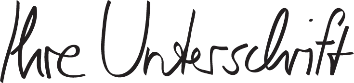 Max Mustermann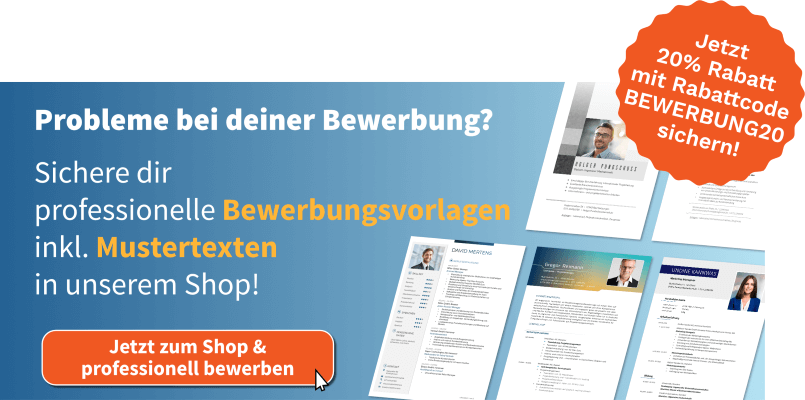 shop.bewerbung.net